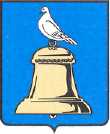 ГЛАВА  ГОРОДА РЕУТОВРАСПОРЯЖЕНИЕОб утверждении графика приема населения Главой  города на I полугодие 2014 годаДля обеспечения оперативной связи с жителями города утвердить график приема населения Главой города:1.1. В Администрации города (ул. Ленина, д.27)  в кабинете № 207 третий понедельник каждого месяца с 15-00.1.2. В Общественной приемной  (ул. Котовского, д.3)  с 15-00 18.02.2013, 15.04.2013, 17.06.2013.2. Руководителю Администрации Ковалеву Н.Н. организовать прием населения заместителями Руководителя Администрации в Общественной приемной, расположенной по адресу: ул. Котовского, д.3,   по вторникам с 15.00.      	3.Начальнику отдела по работе со СМИ и рекламе Ковалю А.Л. опубликовать в средствах массовой информации и разместить на официальном сайте города Реутов график приема населения Руководителем Администрации и заместителями Руководителя Администрации.Глава города                                                                                                         А.Н.Ходыревот30.12.2013№37-РГ